Making Concrete Graphs and Pictographs Behaviours/StrategiesMaking Concrete Graphs and Pictographs Behaviours/StrategiesMaking Concrete Graphs and Pictographs Behaviours/StrategiesMaking Concrete Graphs and Pictographs Behaviours/StrategiesStudent labels columns, but isunable to sort objects to createdisplay.Student creates display, but sortsobjects into piles or bunchespictures together on graph.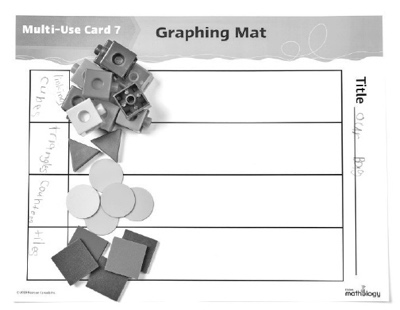 Student creates display, but objects/pictures are not equally spaced and aligned or pictures have different sizes.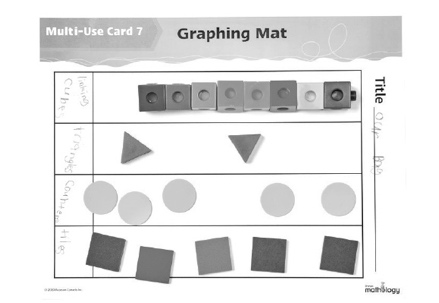 Student successfully createsdisplays using objects or simplepictographs.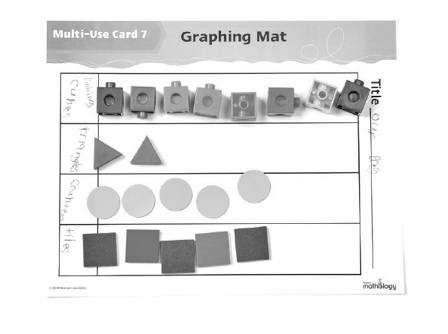 Observations/DocumentationObservations/DocumentationObservations/DocumentationObservations/DocumentationReading and Interpreting Graphs Behaviours/StrategiesReading and Interpreting Graphs Behaviours/StrategiesReading and Interpreting Graphs Behaviours/StrategiesReading and Interpreting Graphs Behaviours/StrategiesStudent reads displays, but counts objects/pictures twice or mixes up the number word sequence.Student reads displays, butstruggles to interpret data toanswer “how many” questions.Student reads displays, butstruggles to interpret data toanswer comparison questions(e.g., how many more/less).Student successfully interpretsdisplays by noting how manymore/less than other categories.Observations/DocumentationObservations/DocumentationObservations/DocumentationObservations/Documentation